                                                                25.02.2020     112-259-01-03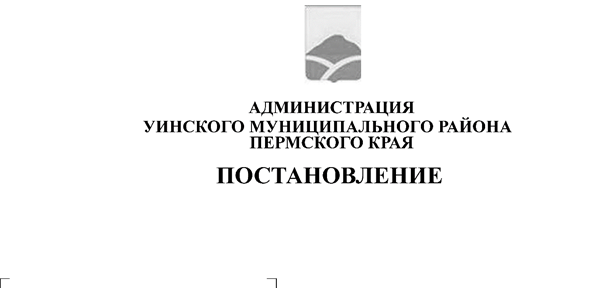 В соответствии со статьей 179 Бюджетного кодекса Российской Федерации, Федеральным законом от 06.10.2003 № 131-ФЗ «Об общих принципах организации местного самоуправления в Российской Федерации», постановлением администрации Уинского муниципального района от 02.10.2015 № 249-01-01-03 «Об утверждении порядка разработки, реализации и оценки эффективности муниципальных программ Уинского муниципального района» и в связи с изменениями в постановление Правительства Пермского края от 29 марта 2019 г. № 227-п « Об утверждении региональной адресной программы по переселению граждан из аварийного жилищного фонда на территории Пермского края на 2019-2025 годы», постановлением Правительства Пермского края № 29-п от 27 января 2020 г., администрация Уинского муниципального районаПОСТАНОВЛЯЕТ:1. Внести в постановление администрации Уинского муниципального района от 24.09.2019 № 440-259-01-03 «Об утверждении муниципальной программы «Переселение граждан из аварийного жилищного фонда в Уинском муниципальном округе Пермского края» на 2020-2021 годы» следующие изменения и  дополнения:1.1  внести изменения в паспорт программы во всех разделах и приложениях «количество переселяемых человек» изменить 73 на 721.2 внести изменения в пункт 5 программы, в таблице № 1 «Сроки реализации этапа и размер этапа» в строке 1 этап (2020 г.) размер этапа (кв. м) изменить на 499,9; в строке 2 этап (2021 г.) размер этапа (кв. м) изменить на 506,3.1.3  внести изменения в приложении 2 графа «Расселяемая площадь» в строке «По этапу  2020 года» изменить на 499,9; в строке «По этапу 2021 года» изменить на 506,3.      - в строке 1.1 графы «Всего» изменить на 499,9;      - в строке 1.2 графы «Всего» изменить на 506,3.1.4  внести изменения в приложении 11:       - графа «Расселяемая площадь, муниципальная собственность» в строке «Итого по Уинскому муниципальному району (этап 2020г.)» изменить на 244,9      -  графа «Расселяемая площадь, частная собственность» в строке «Итого по Уинскому муниципальному району (этап 2021г.)» изменить на 332,81.5 внести изменения в приложении 12:      -    графа «Приобретение жилых помещений, кв.м.», строка «Итого по Уинскому муниципальному району, этап 2020 г.» изменить на 244,9     -    графа «Выкуп жилых помещений, кв.м.», строка «Итого по Уинскому муниципальному району, этап 2021г.» изменить на 332,8          2.  Настоящее постановление вступает в силу с момента подписания, распространяется на правоотношения, возникшие с 1 января 2020 года, и подлежит размещению на официальном сайте администрации Уинского муниципального района Пермского края в сети «Интернет».           3.   Контроль над исполнением настоящего постановления возложить на начальника муниципального казенного учреждения «Управление по строительству, ЖКХ и содержанию дорог администрации Уинского муниципального района» Кашапова Л.И.И.п. главы муниципального района – главы администрации Уинского                                                      Р.Р.Айтугановмуниципального района